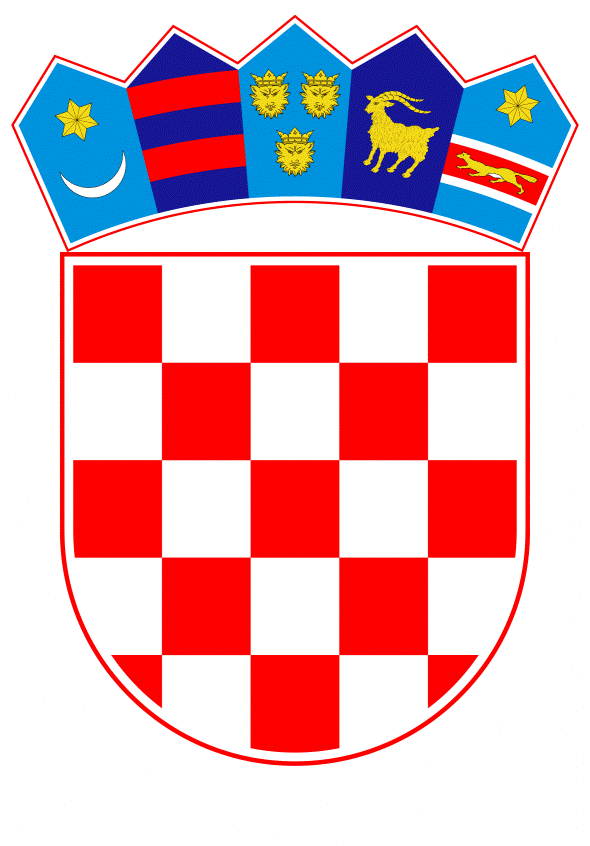 VLADA REPUBLIKE HRVATSKEZagreb, 30.  studenoga 2023._________________________________________________________________________________________________________________________________________________________________________________________________________________________________PRIJEDLOGNa temelju članka 31. stavka 3. Zakona o Vladi Republike Hrvatske („Narodne novine“, br. 150/11., 119/14., 93/16., 116/18. i 80/22.) i točaka II. i III. Odluke o kriterijima i postupku za prihvaćanje pokroviteljstva Vlade Republike Hrvatske („Narodne novine“, broj 44/16.), Vlada Republike Hrvatske je na sjednici održanoj __________ 2023. donijelaZ A K L J U Č A K	1.	Vlada Republike Hrvatske prihvaća pokroviteljstvo nad obilježavanjem 25. godišnjice programa transplantacije organa u Kliničkoj bolnici Merkur, sukladno zamolbi Kliničke bolnice Merkur.	2.	Prihvaćanjem pokroviteljstva Vlada Republike Hrvatske ne preuzima nikakve financijske obveze.KLASA:	URBROJ:	Zagreb,		PREDSJEDNIK	mr. sc. Andrej PlenkovićO B R A Z L O Ž E N J ETransplantacija jetre standardni je postupak liječenja bolesnika u završnom stadiju akutnog ili kroničnog zatajenja jetre različitih etiologija te tumorskih bolesti jetre unutar jasno definiranih kriterija, a u većini bolesnika ona je ujedno vitalna procedura koja utječe na produljenje i poboljšanje kvalitete života.Prva transplantacija jetre u Kliničkoj bolnici Merkur izvedena je prije 1998., dakle prije dvadeset pet godina, a od tog trenutka, u ustanovi je učinjeno više od 90 % svih transplantacija jetre u Republici Hrvatskoj.Od samih početaka do danas, u Kliničkoj bolnici Merkur odvija se jedan od najaktivnijih programa transplantacije jetre, bubrega i multiorganskih transplantacija unutar Republike Hrvatske i Eurotransplantovog područja. U zadnjih 10 godina, u transplantacijskom centru, vrši se najveći broj transplantacija jetre u odnosu na centre u Republici Hrvatskoj i zemalja Eurotransplanta. Sa 100-130 transplantacija jetre godišnje Klinička bolnica Merkur godinama je tzv. visokovolumni centar Eurotransplanta, a u mnogim godinama prvi centar među navedenim zemljama po broju transplantacija jetre. Ujedno ovaj program godinama svrstava Republiku Hrvatsku među prvih pet zemalja u svijetu po broju transplantacija jetre na milijun stanovnika. Važno je istaknuti kako je jednogodišnje (83 %) i petogodišnje (70 %) preživljenje primatelja, u usporedbi s europskim i američkim podacima, usporedivo ili povoljnije od rezultata vodećih europskih i američkih transplantacijskih centara, što svjedoči o izvrsnosti te međunarodnom značaju programa koji se provodi u Kliničkoj bolnici Merkur.Stoga se predlaže, uvažavajući međunarodni zdravstveni značaj transplatancijskog programa Kliničke bolnice Merkur, prihvatiti pokroviteljstvo nad predmetnom obljetnicom.Predlagatelj:Ministarstvo zdravstvaPredmet:Prijedlog za prihvaćanje pokroviteljstva Vlade Republike Hrvatske nad obilježavanjem 25. godišnjice programa transplantacije organa u Kliničkoj bolnici Merkur